Καταχώρηση ΠΑ στο σύστημα ΑΤΛΑΣΣτοιχεία ασκούμενου/νης φοιτητή/τριαςΟνοματεπώνυμο: 	Τμήμα Φοίτησης: 	Αριθμός Μητρώου: 	12-ψήφιος κωδικός ακαδημαϊκής ταυτότητας: 	ΑΦΜ: 	ΑΜΚΑ: 	Αριθμός Μητρώου ΙΚΑ: 	Τηλέφωνο επικοινωνίας: 	e-mail επικοινωνίας: 	Στοιχεία επιχείρησης/φορέαΕπωνυμία: 	ΑΦΜ: 	Διεύθυνση: 	Ονοματεπώνυμο υπεύθυνου:	Τηλέφωνο επικοινωνίας: 	e-mail επικοινωνίας: 	Στοιχεία θέσης πρακτικής άσκησηςΤίτλος θέσης: 	Σύντομη Περιγραφή αντικειμένου:	Διάρκεια της πρακτικής άσκησης (σε μήνες): 	Πόλη, Νομός και Χώρα: 	Είδος απασχόλησης (πλήρες ή μερικό ωράριο): 	Ημερομηνία έναρξης της πρακτικής άσκησης (ΗΗ/ΜΜ/ΕΕΕΕ): 	Ημερομηνία λήξης της πρακτικής άσκησης (ΗΗ/ΜΜ/ΕΕΕΕ): 	Διευκρίνιση:Τη στιγμή που παραδίδετε το έντυπο στο γραφείο πρακτικής άσκησης πρέπει να έχετε εξασφαλίσει ότι ο/η φορέας/επιχείρηση που πρόκειται να σας υποδεχθεί για πρακτική άσκηση έχει ολοκληρώσει την εγγραφή του/της στο σύστημα ΑΤΛΑΣ (https://atlas.grnet.gr/) και έχει αναρτήσει θέση για τον/την ασκούμενο/νη. Ο/Η φορέας/επιχείρηση εγγράφεται μια μόνο φορά στο σύστημα ΑΤΛΑΣ.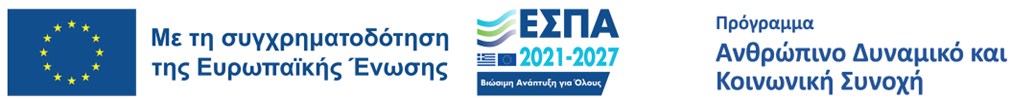 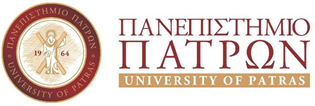 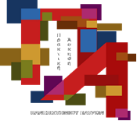 Έλεγχος από ΓΠΑ:Ολοκλήρωση Καταχώρησης:Κωδ. Θέσης: